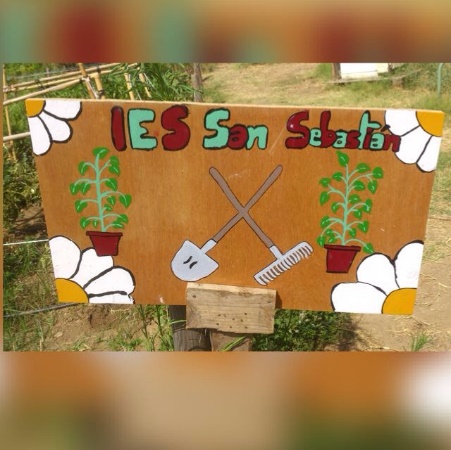 Huelva, 15 de Octubre de 2019Ecología en acción IES San SebastiánEn Huelva,  se reúnen los integrantes  del  Proyecto de Formación en Centro de  “Ecología en acción”, siendo los asistentes: Olga López, Generoso Rozas, Rocío Lepe, Joaquín del Campo, Cesáreo Rodríguez, Miguel Ángel Criado,   M. Alfonso Romero, , Juan J. Correa,  Monserrat Medina, Alejandro Ruiz, Mª Teresa González, Manuel Jesús Caro,  Rodrigo Gómez, Alfonso Rodríguez,  Laura Dávila,  José Mª Orrego Vega, Joaquín Donoso Ramón, Miguel Ángel Gálvez  Borrero,  Javier Montes Martínez,  Francisco Ponce Pérez, Salvador Delgado, Enriqueta Ortiz, Emiliano Aguilar, Elena Arraz, Mª Dolores Mojarro,  Elena Carrillo, Dulce Guijas, Ana Mª Gutiérrez, Peña  Carrasco, Domingo Cordón, Carlos J. Ortíz, Ivan Postigo, Laura Montes, Isabel Perez, Lola Dominguez, Antonio Delgado,  Domingo Mora y Pilar Carmona.Para tratar el siguiente Orden del día:Profesores que se incorporan al Proyecto de Formación en Centro de: “Ecología en acción”.Objetivos y   los Criterios que se van a utilizar para para evaluar.Actuaciones del Proyecto.Ruegos y preguntasCon respecto al primer punto,  se informa  quienes son los profesores que se incorporan  nuevos al Proyecto: Domingo Cordón, Carlos J. Ortíz, Ivan Postigo, Laura Montes, Isabel Perez, Lola Dominguez, Antonio Delgado y Domingo Mora.Siguiendo con el siguiente punto, se especifica  los Objetivos y medidas de evaluación.Siguiendo con el tercer  punto,  se comunica las actuaciones,  la temporalización y los departamentos que lo van a llevar a cabo:Con respecto al último punto,  se ruega que cada profesor establezca las horas de dedicación al proyecto, y que se las envíe por email a la coordinadora para tenerlas en la próxima reunión y se les pueda enviar a la  asesora del CEP.Y sin más asuntos que tratar en esta reunión, se da por finalizada y se comenta que el acta se subirá a la Plataforma Colabora cuando ésta se encuentre operativa. Dpto. B y GDpto. Inform. Dpto. DibujoDpto. InglésDpto. Fís. Y Quú. Dpto. LenguaDpto. MatemáticasDpto. Fol y Economía.Dpto. Com. Y mark.Dpto. SocialesDpto. Filosofía. Orientacióny TutoríaDpto. Admin.Dpto. Latín-Grie.  y Fran. .FrancésTarea o actuación TemporalizaciónIndicadores de seguimiento y valoraciónDirig. a:Actuación nº 1Innovación y mejora (OCT.-  NOV. 19)- Estudio de las salidas de campo y   Propuestas al Consejo Escolar: - Litoral (Mazagón y el Portil)- Marismas (Odiel y Doñana, e Isla Cristina)-Parque Moret en Bicicleta.Prof.XXXXActuación nº 1Innovación y mejora (OCT.-  NOV. 19)- Establecer condiciones para asistir a las distintas salidas. 1º ESO2º ESO XXXXActuación nº 2Sesiones de formación (NOV. 19)-  Explicar el  funcionamiento de la plataforma Colabora a los nuevos profesores que se incorporan al Grupo.Prof.XXXActuación nº 2Sesiones de formación (NOV. 19)- Practicar el uso de la Plataforma ColaboraProf.XXXXXXXXXActuación nº 3Sesiones de autoformación y formación(NOV. 19)- Búsqueda de  bibliografía sobre los componentes de un ecosistema y los niveles tróficos.Prof.XXXXXXXXXXXXXXActuación nº 3Sesiones de autoformación y formación(NOV. 19)- Búsqueda de bibliografía de la biodiversidad de los ecosistemas.XXXXXXXXXXXXXXActuación nº 3Sesiones de autoformación y formación(NOV. 19)- Búsqueda de  bibliografía sobre el cultivo ecológico y su importancia ambientalProf.XXXXXXXXXXXXXXActuación nº 3Sesiones de autoformación y formación(NOV. 19)- Búsqueda de videos  de sensibilización de cambio climático Prof.XXXXXXXXXXXXXXActuación nº 3Sesiones de autoformación y formación(NOV. 19)Búsqueda de libros para alumnos de BiodiversidadXXActuación nº 3Sesiones de autoformación y formación(NOV. 19)- Compartir la informaciónProf.XXXXXXXXXXXXXXActuación nº 4 Sesiones de autoformación e innovación (NOV. 19 – MARZO 20)- Realización de videos tutoriales del litoral.Prof1º ESO1 B..XXXXXActuación nº 4 Sesiones de autoformación e innovación (NOV. 19 – MARZO 20)- Realización de videos tutoriales de Marismas del OdielProf1º ESO1 B..XXXXActuación nº 4 Sesiones de autoformación e innovación (NOV. 19 – MARZO 20)- Realización de videos tutoriales de la avifaunaProf1º ESO1 B..XXXXActuación nº 4 Sesiones de autoformación e innovación (NOV. 19 – MARZO 20)- Realización de videos tutoriales del ecoHuerto.Prof1º ESO1 B..XXXXActuación nº 4 Sesiones de autoformación e innovación (NOV. 19 – MARZO 20)- Subir los videos al blogProf.XXXActuación nº 5Sesiones de formación(NOV. – DIC. 19)- Realización de actividades de sensibilización del cambio climático para las tutorías.Prof.XXXXXXXXXXXXXXActuación nº 6Mejora(NOV. – DIC.  19)- Informar a  los padres de la experiencia del Proyecto Ecología en Acción.Prof.XXXActuación nº 6Mejora(NOV. – DIC.  19)- Realizar las cartas informativas y  autorizaciones para que los alumnos realicen las distintas salidas. Prof.XXXActuación nº 6Mejora(NOV. – DIC.  19)- Realizar las autorizaciones para que las imágenes se puedan subir a  blog y a la Web del CentroProf.XXXActuación nº 7Mejora e Innovación(NOV. - DIC. 19)- Búsqueda de tipos de encuestas.Prof.XXActuación nº 7Mejora e Innovación(NOV. - DIC. 19)-Elaborar  encuestas de percepción del cambio climático antes de iniciar la experiencia.Prof.ESOXXActuación nº 7Mejora e Innovación(NOV. - DIC. 19)- Elaborar  encuestas de percepción de huertos ecológicos antes de iniciar la experiencia.Prof.ESOXXActuación nº 7Mejora e Innovación(NOV. - DIC. 19)- Elaborar encuestas de la Naturaleza.Prof.ESOXXActuación nº 7Mejora e Innovación(NOV. - DIC. 19)- Elaborar encuestas de BiodiversidadProf.ESOXXActuación nº 7Mejora e Innovación(NOV. - DIC. 19)- Elaborar encuestas de la avifauna.Prof.ESOXXActuación nº 7Mejora e Innovación(NOV. - DIC. 19)- Pasar la encuesta on-line a los alumnos y profesores(Socrative) Prof.ESOXActuación nº 7Mejora e Innovación(NOV. - DIC. 19)- Estudiar los resultados de la encuestaProf.XXXXActuación nº8Mejora e innovación(ENERO – FEB. 20)- Planificar un  concurso de dibujos de Aves.Prof.XXXActuación nº8Mejora e innovación(ENERO – FEB. 20)- Realizar el concurso1º ESOXXActuación nº8Mejora e innovación(ENERO – FEB. 20)- Elegir ganadores1º ESOXXActuación nº8Mejora e innovación(ENERO – FEB. 20)- Realizar dibujos de temas ambientales. 1º ESOXXXActuación nº9Innovación(DIC19 - ABRIL 20)- Elaborar ofertas de empleo de Agricultura ecológicaCF. Comer.XXActuación nº9Innovación(DIC19 - ABRIL 20)- Preparar material para hacer un Podcast del Cambio climático.XActuación nº9Innovación(DIC19 - ABRIL 20)- Elaborar  directorio de empresas de actividades en la naturaleza.CF. Comer.XXActuación nº9Innovación(DIC19 - ABRIL 20)- Elaborar plan de marketing digital.XActuación nº9Innovación(DIC19 - ABRIL 20)- Búsqueda  de tipos de actividades empresariales sobre el medio ambienteXActuación nº9Innovación(DIC19 - ABRIL 20)Elaborar videos y cartel promocionalesCF. Comer.XActuación nº9Innovación(DIC19 - ABRIL 20)-Elaborar escaparates promocionales:Cambio ClimáticoHuertoEspacios protegidos XActuación nº10Mejora(OCT19 –MAYO 20)- Compra de semillas, plantones y estiércol. Prof.XXActuación nº11Innovación y autoformación(NOV 19.-MAYO. 20) - Realizar la analítica  de suelos de diferentes ecosistemas.   Prof.4º ESO1º BXXActuación nº11Innovación y autoformación(NOV 19.-MAYO. 20) Interpretar los resultados de la analítica de suelos.Prof.4º ESO1º BXXXActuación nº11Innovación y autoformación(NOV 19.-MAYO. 20) - Realizar la analítica de agua de riego.Prof.4º ESO1º BXXActuación nº11Innovación y autoformación(NOV 19.-MAYO. 20) Realizar analítica comparativa de agua dulce y salada.Prof.4º ESO1º BXXActuación nº11Innovación y autoformación(NOV 19.-MAYO. 20) - Interpretar los resultados de análisis de agua.Prof.4º ESO1º BXXActuación nº11Innovación y autoformación(NOV 19.-MAYO. 20) -Búsqueda de guía de microorganismos en el aguaProf.XXActuación nº11Innovación y autoformación(NOV 19.-MAYO. 20) Estudio comparativo de  microorganismos de agua dulce y salada.Prof.1º BXXActuación nº11Innovación y autoformación(NOV 19.-MAYO. 20) - Búsqueda de guías de aves.Prof.XXXXActuación nº11Innovación y autoformación(NOV 19.-MAYO. 20) - Estudio de las aves de los ecosistemas marismeños.Prof.1º ESO1º BXXXXActuación nº11Innovación y autoformación(NOV 19.-MAYO. 20) - Realizar una presentación de la avifauna de Marismas del Odiel.Prof.XXActuación nº11Innovación y autoformación(NOV 19.-MAYO. 20) - Realizar modelos de Fichas ornitológicas.Prof.XActuación nº11Innovación y autoformación(NOV 19.-MAYO. 20) - Realizar cuestionarios de la avifauna.Prof.XXActuación nº11Innovación y autoformación(NOV 19.-MAYO. 20) -Estudio de paseriformes del ecosistema urbano.Prof.XActuación nº11Innovación y autoformación(NOV 19.-MAYO. 20) - Organización de charlas de paseriformes.Prof.XXXActuación nº11Innovación y autoformación(NOV 19.-MAYO. 20) - Censo de nidos del avión comúnProf.1º ESOXXActuación nº11Innovación y autoformación(NOV 19.-MAYO. 20) - Colocación y seguimiento de nido de paseriforme.Prof.1º ESOXXActuación nº11Innovación y autoformación(NOV 19.-MAYO. 20) - Estudio de  la vegetación halófila  de las marismas.Prof.1º ESO1º BXXXActuación nº11Innovación y autoformación(NOV 19.-MAYO. 20) - Búsqueda de guías de la fauna bentónica. ProFXActuación nº11Innovación y autoformación(NOV 19.-MAYO. 20) - Realizar  una guía de la macrofauna bentónica del litoral de Huelva.Prof.XXActuación nº11Innovación y autoformación(NOV 19.-MAYO. 20) - Estudio de las algas del litoral.Prof.1º ESO1º BXXXActuación nº11Innovación y autoformación(NOV 19.-MAYO. 20) -Realizar una presentación de la flora y algas del litoral. Prof.XXActuación nº11Innovación y autoformación(NOV 19.-MAYO. 20) -Realizar una presentación  de la fauna bentónica del litoral.Prof.XXActuación nº11Innovación y autoformación(NOV 19.-MAYO. 20) - Conocer las actividades que se hace en un CREAProf.XXXXXXXXActuación nº11Innovación y autoformación(NOV 19.-MAYO. 20) - Conocer los CREA de Andalucía.Prof.XActuación nº11Innovación y autoformación(NOV 19.-MAYO. 20) - Conocer los espacios Protegidos de HuelvaProf.1ºESO 1ºBXXXXXXXXXActuación nº11Innovación y autoformación(NOV 19.-MAYO. 20) -  Realizar cuestionarios de los espacios Protegidos.Prof.XXActuación nº11Innovación y autoformación(NOV 19.-MAYO. 20) - Estudio de  las estrellas y planeta (Contaminación lumínica)Prof.1º ESO2º B.XXXActuación nº11Innovación y autoformación(NOV 19.-MAYO. 20) - Búsqueda de aplicaciones para el estudio del cielo nocturno. Prof.XXActuación nº12Sesiones de autoformaciónNOV. 19 – MAYO 20)- Poner en funcionamiento la  caseta meteorológica digital.Prof. XXActuación nº12Sesiones de autoformaciónNOV. 19 – MAYO 20)- Mantenimiento de la caseta digital.Prof.XActuación nº12Sesiones de autoformaciónNOV. 19 – MAYO 20)- Toma de parámetros meteorológicos1º ESOXXXActuación nº12Sesiones de autoformaciónNOV. 19 – MAYO 20)- Estudio de los parámetros meteorológicos1ºESO2º Bach.XXActuación nº13Innovación y mejora (NOV. 19- MAYO 20)- Estudio de la biodiversidad de animales beneficiosos del  huerto del parque Moret1º ESO1ºBach.XActuación nº13Innovación y mejora (NOV. 19- MAYO 20)- Estudio fenológico de las aves del parque Moret.Prof.1º BActuación nº13Innovación y mejora (NOV. 19- MAYO 20)- Realizar una presentación de las especies vegetales  más frecuentes del Parque Moret. Prof.XActuación nº13Innovación y mejora (NOV. 19- MAYO 20)- Realizar un herbario en papel reciclado3º ESOXXActuación nº13Innovación y mejora (NOV. 19- MAYO 20)- Realizar una presentación de las aves del Parque Moret. 3º ESOXXXXActuación nº14Innovación y Mejora(NOV. 19- MAYO 20)- Realizar un taller de reciclaje de papelProf.1º ESOXXXActuación nº14Innovación y Mejora(NOV. 19- MAYO 20)-  Realizar campañas de reutilizar el papel.Prof.FC AD.XActuación nº14Innovación y Mejora(NOV. 19- MAYO 20)- Realizar un taller de encuadernación. Prof.4º ESOXXXActuación nº14Innovación y Mejora(NOV. 19- MAYO 20)-  Realizar campañas de No utilizar plásticos.Prof.CF AD CF COXXActuación nº14Innovación y Mejora(NOV. 19- MAYO 20)- Realizar una salida de recogida de residuos en Marismas del Odiel.Prof.1º ESO2º ESOXXXActuación nº14Innovación y Mejora(NOV. 19- MAYO 20)- Realizar un taller de elaboración de reciclaje de aceites.4º ESOXXActuación nº15Mejora(NOV. 19- MAYO 20)- Reciclar vasos de agua de plástico  y prepararlos para sembrar semillas.Prof. XXXXXXXXXXXXXXActuación nº15Mejora(NOV. 19- MAYO 20)- Plantar semillas en los vasos  de plásticos y seguir el crecimientoProf.XXXXXXXActuación nº15Mejora(NOV. 19- MAYO 20)- Trasplantar a macetas.1º, 2º y 3º ESOXXXXXActuación nº15Mejora(NOV. 19- MAYO 20)- Plantar  los plantones en el huerto1º ESOXXXActuación nº16Mejora(NOV. 19-  MAYO 20)- Reutilizar la materia orgánica de desecho del huerto para hacer compost1º - 2º ESOXXActuación nº16Mejora(NOV. 19-  MAYO 20)- Hacer carteles del uso de la compostera2º ESOXActuación nº17Mejora(NOV. 19-  MAYO 20)- Búsqueda y selección de  productos ecológicos para evitar plagas en el huertoProf.XXXActuación nº17Mejora(NOV. 19-  MAYO 20)- Buscar y comprar en el mercado los productos ecológicosProf.XActuación nº17Mejora(NOV. 19-  MAYO 20)- Preparación y utilización de los productos ecológicos1º ESOXActuación nº 18Mejora (NOV. 19 - MAYO 20)- Realizar el “diario del huerto”, subiendo al blog del huerto las diferentes actuacionesProf.XXActuación nº 18Mejora (NOV. 19 - MAYO 20)-Realizar videos en el huerto con  los alumnos XXActuación nº 18Mejora (NOV. 19 - MAYO 20)-Subir los videos de los alumnos al blogXXActuación nº 18Mejora (NOV. 19 - MAYO 20)- Ir al huerto y hacer el seguimiento de los trabajos que se realicen.1º ESO.XXXXXXXXXXXXActuación nº 18Mejora (NOV. 19 - MAYO 20)- Mantenimiento del huertoProf.XXXXXXXXXXXXXXActuación nº 18Mejora (NOV. 19 - MAYO 20)- Hacer guardias con los alumnos que no van al huertoProf.XXXXXXXXXXXXXActuación nº19Mejora(ENE. – MAYO 120- Hacer un estudio para colocar un sistema de riegoProf.C. Inf.XActuación nº19Mejora(ENE. – MAYO 120- Colocación del riegoProf.C. Inf.XActuación nº20Innovación(ENE. – MAYO 20)Realizar un estudio de la productividad del huerto como sumidero de CO2Prof.1º ESO2º Bach.XXXActuación nº20Innovación(ENE. – MAYO 20)Realizar un estudio de las emisiones de CO2 en el Centro.Prof. 2º Bach.XXXActuación nº20Innovación(ENE. – MAYO 20)Proponer medidas para disminuir el aporte de CO2 a la atmósfera.Prof.1º,2º, 3º 4º ESO1º y 2º Bach.XXXXXXXXXXXXXActuación nº20Innovación(ENE. – MAYO 20)- Realizar un Podcast del trabajo de cambio climático realizado.Prof. C. Admin.XActuación nº21Mejora e innovación NOV. 19- MAYO 20)- Buscar recetas de productos ecológicos, seleccionarlas y subirlas. 1º-2º-3º ESOComercioXXXXXXXXXXXXXXActuación nº21Mejora e innovación NOV. 19- MAYO 20)- Buscar recetas seleccionarlas y subirlas en inglés y francés3º ESOProf.XXActuación nº21Mejora e innovación NOV. 19- MAYO 20)- Realizar un estudio nutricional.1º Bach.XXActuación nº21Mejora e innovación NOV. 19- MAYO 20)- Realizar protocolo de analíticas de nutrientes y alimentos.Prof.XXActuación nº21Mejora e innovación NOV. 19- MAYO 20)- Realizar la analítica de nutrientes4º ESO1º Bach.XXActuación nº21Mejora e innovación NOV. 19- MAYO 20)- Realizar análisis de  los alimentos. 1º Bach.XXActuación nº22Innovación y mejora(ENERO -ABRIL 20)- Realizar redacciones1º -2º- 3º ESOXActuación nº22Innovación y mejora(ENERO -ABRIL 20)- Realizar relatos1º -2º- 3º ESOXActuación nº22Innovación y mejora(ENERO -ABRIL 20)- Realiza poesías.1º -2º- 3º ESOXActuación nº22Innovación y mejora(ENERO -ABRIL 20)- Realizar fábulas.1º -2º- 3º ESOXXActuación nº22Innovación y mejora(ENERO -ABRIL 20)- Seleccionar los mejores trabajosProf.XXActuación nº22Innovación y mejora(ENERO -ABRIL 20)- Encuadernación de los trabajos.Prof.XActuación nº22Innovación y mejora(ENERO -ABRIL 20)- Lecturas de cuentos de especies amenazadas.1º ESOXActuación nº23Innovación y mejor(ENERO -ABRIL 20)- Realizar un eco-diccionario en inglés:- Aves- Huerto- Fauna bentónicaESOXActuación nº23Innovación y mejor(ENERO -ABRIL 20)- Realizar un eco-diccionario en francés- Aves- Huerto- Fauna bentónica. ESOXActuación nº 24Mejora(ENERO- MAYO 20)- Realizar un estudio de comercialización de productos ecológicosCF. ComercioXXActuación nº 24Mejora(ENERO- MAYO 20)- Realizar  campañas de venta de productos ecológicos.CF. ComercioXXActuación nº 25Mejora (NOV. 19- MAYO 20)- Buscar información de fichas de trabajos de diferentes materias para trabajar con los alumnos en el aula.Prof. ESOXXXXXXXActuación nº 25Mejora (NOV. 19- MAYO 20)- Contextualizar las fichasProf.XXXXXXXActuación nº 26Mejora e innovación(NOV. 19- MAYO 20)- Buscar información sobre la organización y ética en el trabajoProf.XActuación nº 26Mejora e innovación(NOV. 19- MAYO 20)- Contextualizar la información en el trabajo del huertoProf.XActuación nº 26Mejora e innovación(NOV. 19- MAYO 20)- Trabajar con los alumnos la organización y ética en el trabajo del huerto.1º Bach.XActuación nº 27Mejora(FEBRERO –ABRIL 20)- Buscar App de móvil de aves.CF. Informát.XActuación nº 27Mejora(FEBRERO –ABRIL 20)- Buscar App de móvil de invertebrados. CF. Informát. XActuación nº 27Mejora(FEBRERO –ABRIL 20)- Búsqueda para realizar Webquest.CF. InformátXActuación nº 27Mejora(FEBRERO –ABRIL 20)- Realizar una presentación del cambio climático.CF. InformátXActuación nº 28Mejora(NOV. 19- MAYO 20)- Seguimiento de los resultados académicos1º ESOXXXActuación nº 28Mejora(NOV. 19- MAYO 20)- Seguimiento  del número de amonestaciones.1º ESOXXActuación nº 28Mejora(NOV. 19- MAYO 20)- Estudiar y comparar los resultados académicos1º ESOXXActuación nº 28Mejora(NOV. 19- MAYO 20)- Estudiar y comparar el número de amonestaciones de los alumnos1º ESOXXActuación nº 29Mejora e innovación.(ABRIL-MAYO 20)- Hacer y pasar las encuesta on line de percepción a posteriori a los alumnos. ESOXXActuación nº 29Mejora e innovación.(ABRIL-MAYO 20)- Estudiar los resultados de la encuestaProf.XXActuación nº 30Mejora(ABRIL-MAYO 20)- Realizar una  encuesta  de la satisfacción de la experiencia de los profesores  del Centro. Prof.XActuación nº 30Mejora(ABRIL-MAYO 20)- Pasar la encuesta on-line a todos  los profesoresProf.XActuación nº 30Mejora(ABRIL-MAYO 20)- Estudiar los resultados de la encuestaProf.XXActuación nº 31Innovación(NOV. 19- MAYO 20)- Realizar sesiones informativas  de las actuaciones desarrolladas del proyecto por departamentosProf.XXXXXXXXXXXXXXActuación nº 32Mejora(NOV 19 - MAYO 20)- Subir a la plataforma COLABORA, todos los documentos y trabajos que se vayan generando.Prof. XXXXXXXXXXXXXX